АДМИНИСТРАЦИЯ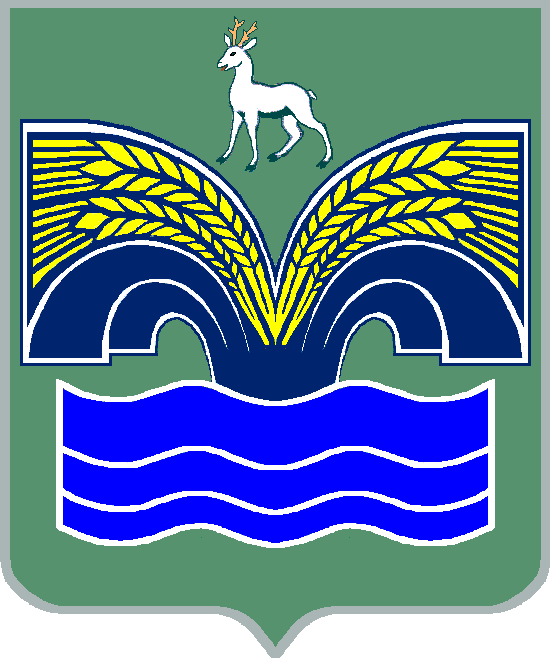 МУНИЦИПАЛЬНОГО РАЙОНА КРАСНОЯРСКИЙСАМАРСКОЙ ОБЛАСТИПОСТАНОВЛЕНИЕот 13.11.2019 № 352О создании общественной комиссии по приемке работ по ремонту и восстановлению военно-исторических мемориальных комплексов (памятников), мест захоронений участников Великой Отечественной войны и иных знаковых, памятных, исторических объектов, посвященных Великой Отечественной войне 1941-1945 годов, находящихся на территории муниципального района Красноярский Самарской области В соответствии с пунктом 3 части 4 статьи 36 Федерального закона от 06.10.2003 № 131 – ФЗ «Об общих принципах организации местного самоуправления в Российской Федерации», пунктом 3 протокола заседания областного организационного комитета «Победа» от 12.09.2019 № ДА-44, пунктом 5 статьи 44 Устава муниципального района Красноярский Самарской области, принятого решением Собрания представителей муниципального района Красноярский Самарской области от 14.05.2015 № 20-СП, Администрация муниципального района Красноярский Самарской области ПОСТАНОВЛЯЕТ:          1. Создать общественную комиссию по приемке работ по ремонту и восстановлению военно-исторических мемориальных комплексов (памятников), мест захоронений участников Великой Отечественной войны и иных знаковых, памятных, исторических объектов, посвященных Великой Отечественной войне 1941-1945 годов, находящихся на территории муниципального района Красноярский Самарской области. 2. Утвердить прилагаемые:2.1. Положение об общественной комиссии по приемке работ по ремонту и восстановлению военно-исторических мемориальных комплексов (памятников), мест захоронений участников Великой Отечественной войны и иных знаковых, памятных, исторических объектов, посвященных Великой Отечественной войне 1941-1945 годов, находящихся на территории муниципального района Красноярский Самарской области (приложение 1);2.2. Состав общественной комиссии по приемке работ по ремонту и восстановлению военно-исторических мемориальных комплексов (памятников), мест захоронений участников Великой Отечественной войны и иных знаковых, памятных, исторических объектов, посвященных Великой Отечественной войне 1941-1945 годов, находящихся на территории муниципального района Красноярский Самарской области (далее – Комиссия) (приложение 2).3. Предложить Главам городских и сельских поселений муниципального района Красноярский Самарской области принимать участие в работе Комиссии в качестве ее членов.4. Предложить представителям общественных структур городских и сельских поселений муниципального района Красноярский Самарской области принимать участие в работе Комиссии.5. Опубликовать настоящее постановление в газете «Красноярский вестник» и на официальном сайте администрации муниципального района Красноярский Самарской области в сети Интернет.6. Настоящее постановление вступает в силу со дня его официального опубликования.Глава района                    				                       М.В.БелоусовСпигина 2-01-66ПОЛОЖЕНИЕоб общественной комиссии по приемке работ по ремонту и восстановлению военно-исторических мемориальных комплексов (памятников), мест захоронений участников Великой Отечественной войны и иных знаковых, памятных, исторических объектов, посвященных Великой Отечественной войне 1941-1945 годов, находящихся на территории муниципального района Красноярский Самарской области (далее – Комиссия)         1. Комиссия создается в целях осуществления контроля и организации приемки работ по ремонту и восстановлению военно-исторических мемориальных комплексов (памятников), мест захоронений участников Великой Отечественной войны и иных знаковых, памятных, исторических объектов, посвященных Великой Отечественной войне 1941-1945 годов, находящихся на территории муниципального района Красноярский Самарской области.                2. Комиссия в своей деятельности руководствуется федеральным законодательством, нормативными правовыми актами Самарской области, муниципальными нормативными правовыми актами и осуществляет свою деятельность в соответствии с настоящим Положением.                  3. Комиссия осуществляет функции по:          общественному контролю за ходом проведения работ по ремонту и восстановлению военно-исторических мемориальных комплексов (памятников), мест захоронений участников Великой Отечественной войны и иных знаковых, памятных, исторических объектов, посвященных Великой Отечественной войне 1941-1945 годов, находящихся на территории муниципального района Красноярский Самарской области (далее - Объектов);         рассмотрению  поступивших от граждан и организаций  предложений и замечаний, связанных с  проведением работ по ремонту Объектов,  и проведению комиссионной оценки этих предложений;         визуальному  осмотру  Объекта;         изучению документов, связанных с проведением ремонта Объекта, результатами  контрольных измерений, проверок, испытаний, предоставленных Комиссии по ее запросу;          определению соответствия выполненных работ проектно-сметной и нормативно-технической документации;         рассмотрению вопроса о возможности (невозможности) приемки Объекта.         4. Для выполнения своих функций Комиссия имеет право:         запрашивать в установленном порядке необходимую для работы информацию от организаций, осуществляющих деятельность по ремонту Объектов (далее- Подрядчик);         привлекать к участию в случае необходимости специалистов для проведения контрольных измерений, проверок, испытаний;         рассматривать представленные материалы по вопросам, входящим в компетенцию Комиссии.         5. Комиссия обязана:          проводить осмотр Объектов, законченных ремонтом, в соответствии с нормативными документами;          контролировать выполнение работ по устранению выявленных Комиссией недостатков;          рассмотреть вопрос о возможности (невозможности) приемки Объекта.         6. Комиссия формируется в составе 15 человек.         В состав Комиссии включаются представители администрации муниципального района Красноярский Самарской области (далее – Администрация района), подведомственных Администрации района учреждений, представители общественных организаций муниципального района Красноярский Самарской области.         Руководство Комиссией осуществляет председатель Комиссии, а в его отсутствие - заместитель председателя Комиссии. Каждый член Комиссии имеет один голос.          7. Председатель Комиссии, а в его отсутствие - заместитель председателя Комиссии определяет дату, время и место проведения заседания Комиссии, утверждает повестку заседания Комиссии.          Организация подготовки и проведения заседания Комиссии осуществляется секретарем Комиссии.          Организационное и техническое обеспечение деятельности Комиссии осуществляется Администрацией района.         8. Секретарь Комиссии:         не позднее трех рабочих дней до даты заседания Комиссии информирует ее членов о дате, времени и месте заседания Комиссии, а также направляет членам Комиссии свод предложений и замечаний заинтересованных лиц;          ведет протокол заседания Комиссии.         9. Заседание Комиссии правомочно, если на заседании присутствует не менее половины членов Комиссии от общего числа ее состава. Члены Комиссии участвуют в заседаниях лично.         10. Комиссия проводит осмотр выполненных работ на Объекте, изучает представленные Подрядчиком документы, оценивает их полноту, определяет соответствие выполненных ремонтных работ техническому заданию, проекту, требованиям нормативных документов и рассматривает вопрос о возможности (невозможности) приемки Объекта. В решении о невозможности приемки Объекта  указываются причины, препятствующие его приемке.         Решение о приемке Объекта принимается после устранения замечаний, выявленных Комиссией.         11. Решения Комиссии принимаются простым большинством голосов членов Комиссии, принявших участие в ее заседании. При равенстве голосов голос председателя Комиссии, а в его отсутствие - заместителя председателя Комиссии, является решающим.          12. Решение Комиссии оформляется протоколом, который подписывают председатель, секретарь, а также  заместитель председателя  и члены Комиссии, принявшие участие в заседании.          Протокол заседания Комиссии составляется в трех экземплярах, один из которых хранится в Комиссии,  второй направляется в орган местного самоуправления муниципального района Красноярский Самарской области, на территории которого находится Объект, третий экземпляр направляется в  управление по работе с общественными организациями Администрации района, которое  в течение трех рабочих дней со дня получения протокола заседания Комиссии размещает его на официальном сайте Администрации района в информационно-телекоммуникационной сети Интернет.           Решения Комиссии, принятые  в рамках ее компетенции, носят рекомендательный характер.ПРИЛОЖЕНИЕ 2                   УТВЕРЖДЕНпостановлением администрации муниципального района Красноярский Самарской области                                                                         от 13.11.2019 № 352СОСТАВобщественной комиссии по приемке работ по ремонту и восстановлению военно-исторических мемориальных комплексов (памятников), мест захоронений участников Великой Отечественной войны и иных знаковых, памятных, исторических объектов, посвященных Великой Отечественной войне 1941-1945 годов, находящихся на территории муниципального района Красноярский Самарской области (далее – Комиссия)Сапожникова                             - секретарь первичной организацииГалина Николаевна                     сельского поселения Хорошенькое                                                        муниципального района Красноярский                                                        Самарской области Красноярской                                                        районной общественной организации                                                        «Не расстанусь с комсомолом»                                                        (по согласованию);Сыркин Анатолий Кузьмич      - председатель первичной организации                                                            сельского поселения Хорошенькое                                                       муниципального района Красноярский                                                        Самарской области Самарской областной                                                        общественной организации ветеранов                                                        (пенсионеров) войны, труда, Вооруженных                                                        Сил и правоохранительных органов                                                        (по согласованию). ПРИЛОЖЕНИЕ 1УТВЕРЖДЕНОпостановлением администрации муниципального района Красноярский Самарской областиот 13.11.2019 № 352БалясоваСветлана АлександровнаУсачев Анатолий Александрович -    -заместитель Главы муниципального района Красноярский Самарской области по социальным вопросам, председатель Комиссии;руководитель МКУ – управление строительства и жилищно – коммунального хозяйства администрации муниципального района Красноярский Самарской области, заместитель председателя Комиссии;Косова Ирина АнатольевнаЩитановаСветлана АлександровнаИнчин Вадим Викторович---ведущий  специалист МКУ Управление культуры муниципального района Красноярский Самарской области, секретарь Комиссии  (по согласованию);начальник отдела по делам  молодежи, физической культуры и спорта администрации муниципального района Красноярский Самарской области;сметчик МКУ – управление строительства и жилищно – коммунального хозяйства администрации муниципального района Красноярский Самарской области  (по согласованию);Ваганов Александр Иванович Вергун Мария АлександровнаВоробьевАлександр ВладимировичДанилин Геннадий ИвановичКирюшинАлексей НиколаевичКрасноваЛидия НиколаевнаКузнецовАндрей МихайловичКупцов Николай Иванович                           --------председатель общественной организации  муниципального района Красноярский Самарской области Самарской областной общественной организации ветеранов (пенсионеров) войны, труда, Вооруженных Сил и правоохранительных органов (по согласованию);председатель первичной организации городского поселения Мирный муниципального района Красноярский Самарской области Самарской областной общественной организации ветеранов (пенсионеров) войны, труда, Вооруженных Сил и правоохранительных органов (по согласованию);председатель общественного советасельского поселения Красный Ярмуниципального района КрасноярскийСамарской области (по согласованию);депутат Собрания представителей городского поселения Новосемейкино муниципального района Красноярский Самарской области (по согласованию);староста села Большая Раковка сельского поселения Большая Раковка муниципального района Красноярский Самарской области (по согласованию);председатель Общественной палаты                     муниципального района КрасноярскийСамарской области (по согласованию);председатель первичной организации городского поселения Волжский муниципального района Красноярский Самарской области Самарской областной общественной организации ветеранов (пенсионеров) войны, труда, Вооруженных Сил и правоохранительных органов (по согласованию);председатель Совета ветеранов пограничных войск муниципального района Красноярский  Самарской области (по согласованию);